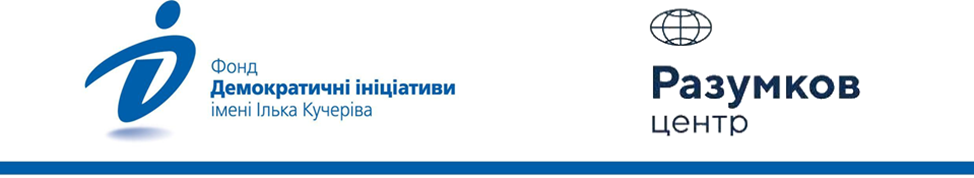 Як трансформується ставлення українців до декомунізації, УПЦ МП та націоналізму під час війни з РосієюРезультати соціологічного опитування, що проводилося Фондом «Демократичні ініціативи»  імені Ілька Кучеріва із соціологічною службою Центру Разумкова з 5  по 12 серпня  2022 року.Опитування методом face-to-face проводилося у Вінницькій, Волинській, Дніпропетровській, Житомирській, Закарпатській, Запорізькій, Івано-Франківській, Київській, Кіровоградській, Львівській, Миколаївській, Одеській, Полтавській, Рівненській, Сумській, Тернопільській, Харківській,  Хмельницькій, Черкаській, Чернігівській, Чернівецькій областях та місті Києві (у Запорізькій, Миколаївській, Харківській областях – лише на тих територіях, що контролюються урядом України та на яких не ведуться бойові дії). Опитування проводилося у 112 населених пунктах (57 міських та 55 сільських) за стратифікованою багатоступеневою  вибіркою  із застосуванням випадкового відбору на перших етапах формування вибірки та квотного методу відбору респондентів на заключному етапі (коли здійснювався відбір респондентів  за статево-віковими квотами).  Структура вибіркової сукупності відтворює демографічну структуру дорослого населення територій, на яких проводилося опитування, станом на початок 2022 року (за віком, статтю, типом поселення).   Опитано 2024 респонденти віком від 18 років. Теоретична похибка вибірки не перевищує 2,3%. Водночас додаткові систематичні відхилення вибірки можуть бути зумовлені наслідками російської агресії, зокрема, вимушеною евакуацією мільйонів громадян.Склад макрорегіонів: •	Захід – Волинська, Закарпатська, Івано-Франківська, Львівська, Рівненська, Тернопільська, Чернівецька області; •	Центр – Вінницька, Житомирська, Київська, Кіровоградська, Полтавська, Сумська, Хмельницька, Черкаська, Чернігівська області, а також місто Київ; •	Південь – Миколаївська та Одеська області; •	Схід – Дніпропетровська, Запорізька, Харківська області.Ставлення до Радянського Союзу та його спадщини67% опитаних громадян позитивно оцінюють розпад Радянського Союзу. Частка тих, хто негативно ставиться до розпаду СРСР, становить 16% і приблизно дорівнює частці тих, хто не визначився зі своїм ставленням до цієї історичної події (17%).Якщо порівняти з 2020 роком, то українці почали значно схвальніше ставитися до розпаду Радянського Союзу. За два роки частка тих, хто позитивно оцінив розпад СРСР, зросла на 18% паралельно зі зменшенням негативної оцінки цієї події на 16%.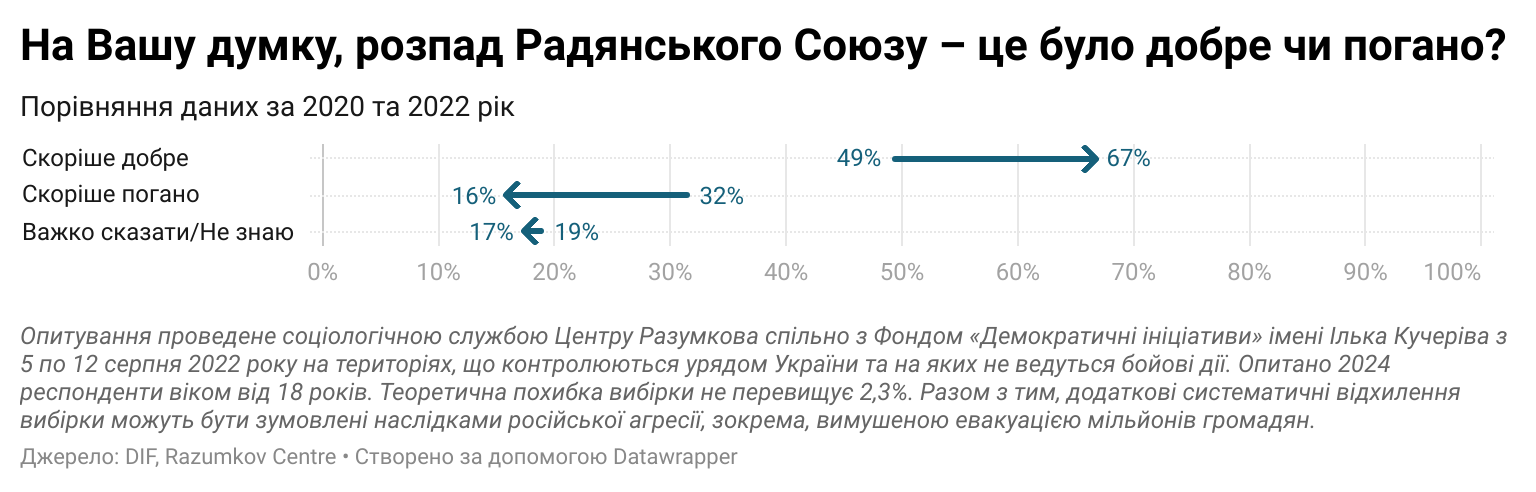 Позитивно розпад СРСР оцінює абсолютна більшість респондентів у всіх вікових категоріях. Найбільше задоволених розпадом Радянського Союзу серед громадян, які не жили у ті часи чи застали кінець СРСР у юному віці. Серед них позитивно оцінили розпад Союзу 70–72% опитаних. Найменше тих, хто позитивно оцінив розпад СРСР, серед громадян, яким за 60 років. Українці, котрі народилися після 1991 р., найменше ностальгують за Радянським Союзом та не бажають його відновлення.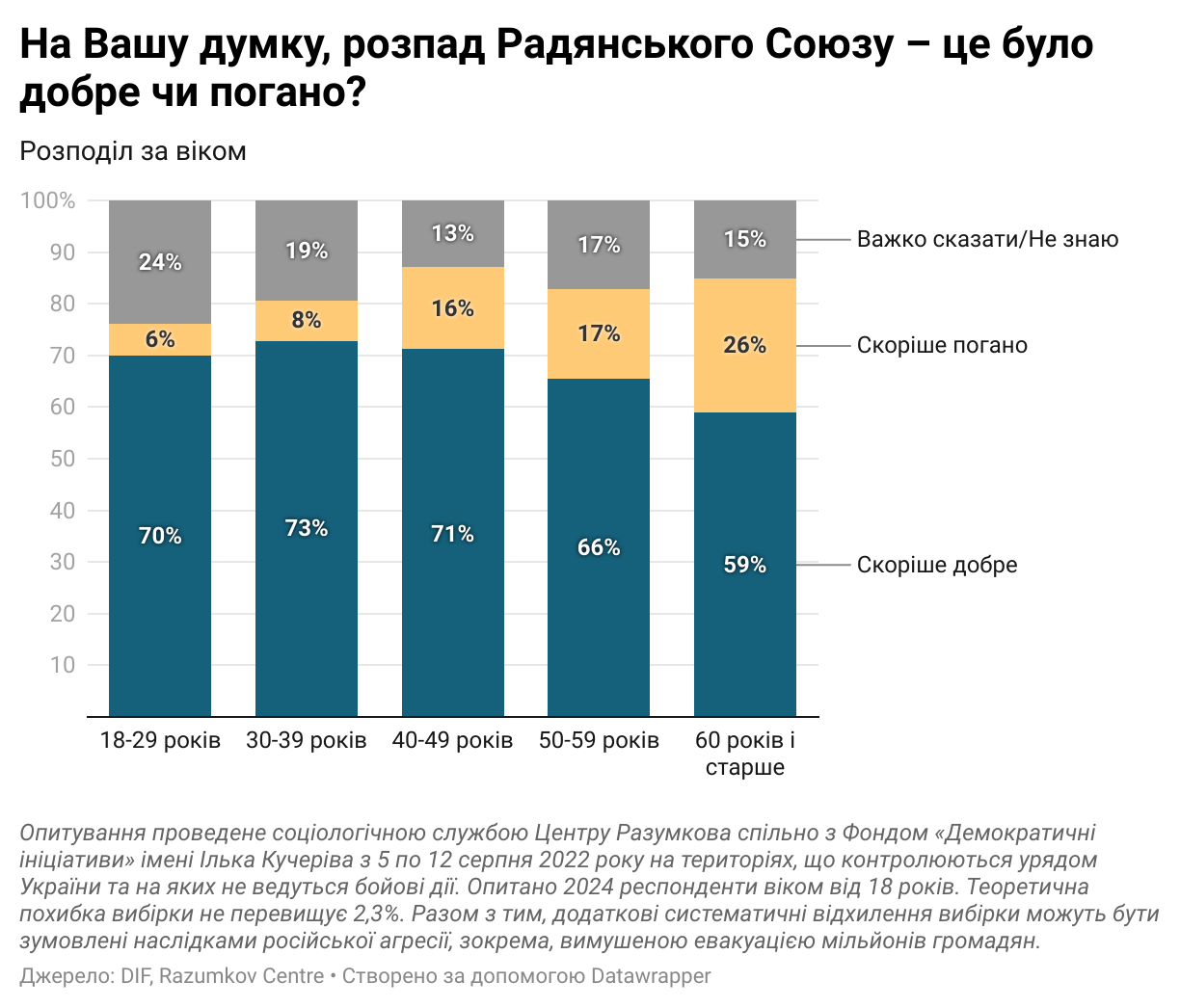 Найбільше сум через розпад СРСРС поширений серед українців, які нині проживають у південному макрорегіоні – 29%. Стільки ж людей там не має чіткої позиції щодо цього питання. Проте більшість мешканців Півдня все ж радіє розпаду радянської держави (42%). Громадяни, які мають вищий дохід та кращу освіту, більш прихильні до розпаду СРСР, порівняно з громадянами, які мають нижчі доходи та гіршу освіту. Наприклад, респонденти з вищою освітою на 11% частіше позитивно відгукувалися про розпад Радянського Союзу, ніж опитані з загальною середньою освітою. Аналогічно фінансово забезпечені громадяни частіше позитивно оцінюють розпад СРСР, ніж незаможні. Абсолютна більшість респондентів, незалежно від мови повсякденного спілкування, вважають розпад Радянського Союзу позитивною подією. Серед україномовних українців цю тезу підтримало 74%, серед російськомовних – 52%.59% українців підтримують рішення про засудження СРСР як комуністичного тоталітарного режиму. Негативно до такого рішення органів центральної влади ставиться лише 13% опитаних. 15% респондентів повідомили, що їм байдуже, і 14% – не змогли відповісти на запитання. 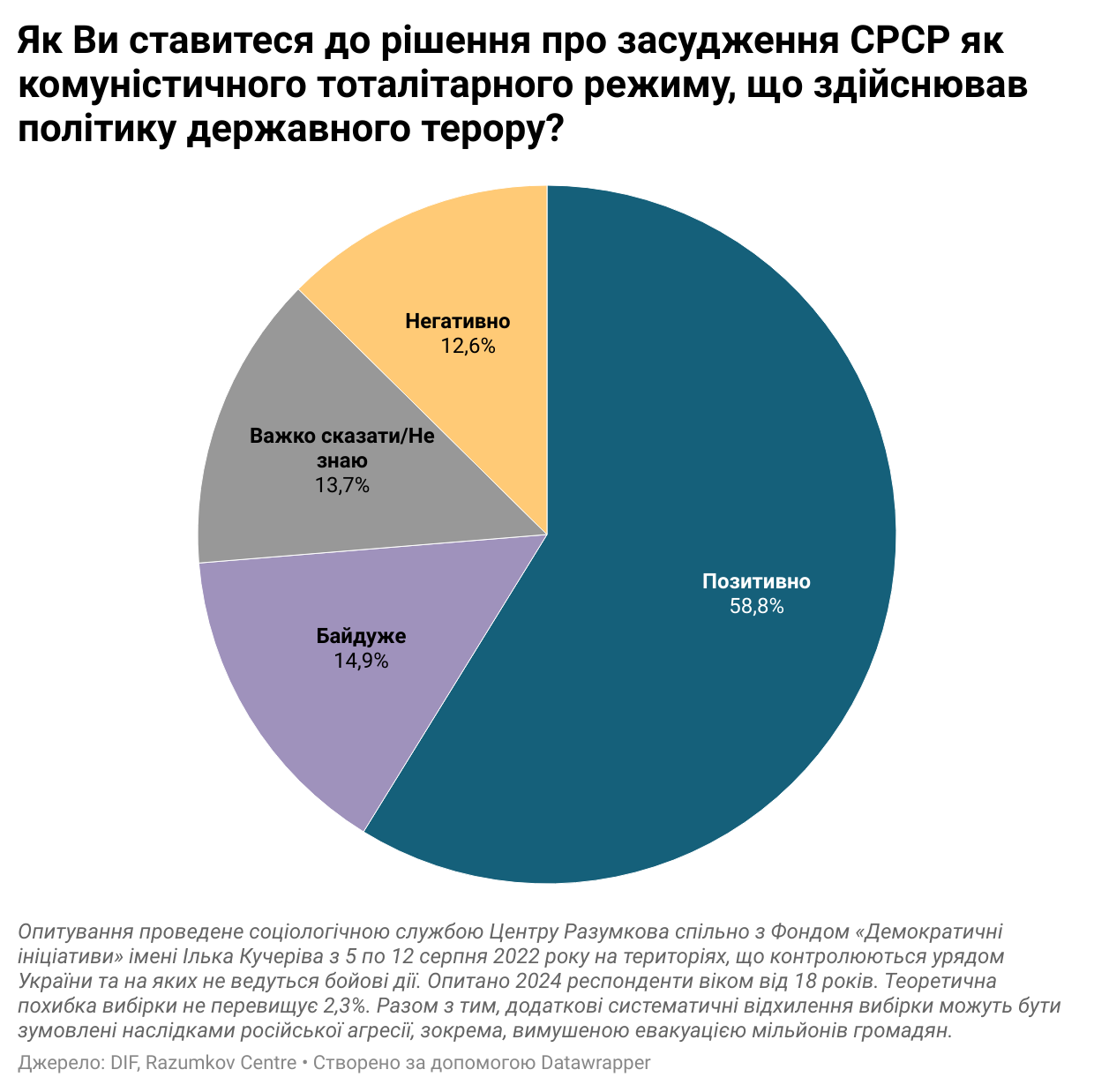 Порівняно з 2020 роком на 25% зросла підтримка рішення про засудження СРСР як тоталітарного, репресивного режиму. Водночас за два роки на 19% зменшилася частка респондентів, які виступали б проти такого рішення центральних органів влади.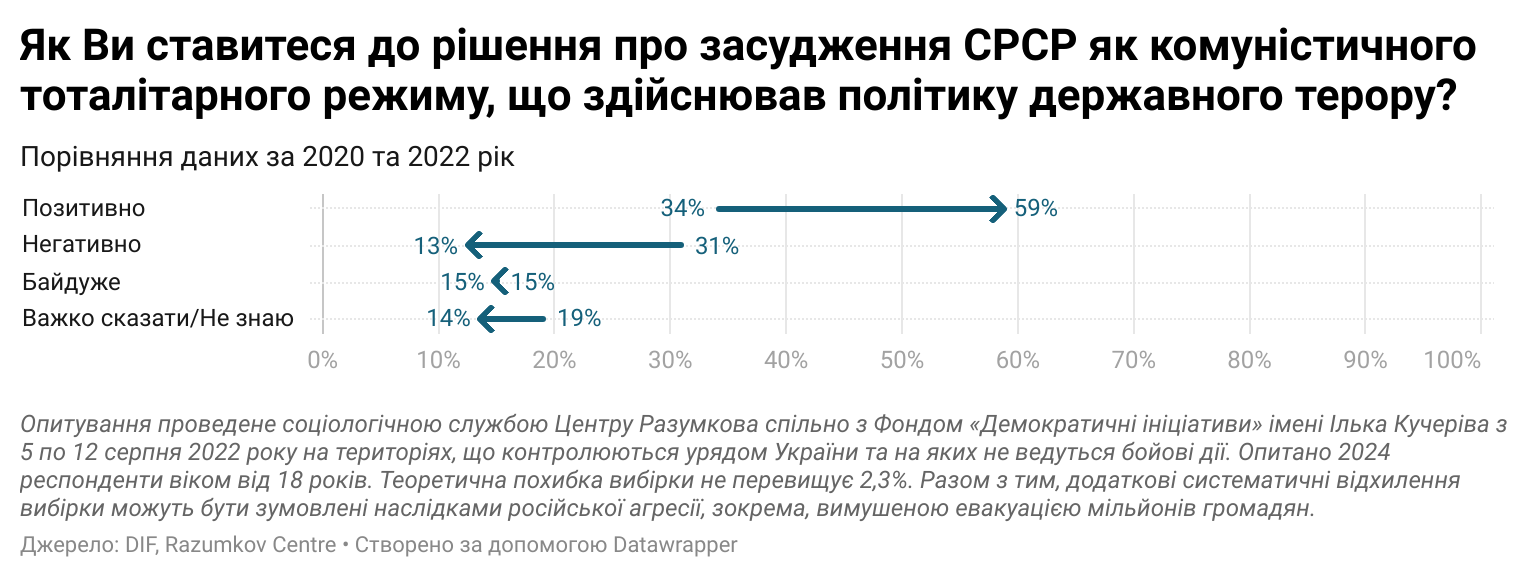 Серед громадян, яким за 60, зберігається найбільший супротив засудженню тоталітарного режиму Радянського Союзу (20%), проте абсолютна більшість (≥50%) у цій віковій групі, як і в молодших вікових групах, вважає рішення про засудження СРСР правильним. Найбільш суперечливе ставлення до засудження СРСР спостерігається на півдні України. Там 25% підтримують рішення про засудження СРСР, 27% виступає проти такого рішення, 22% вказали, що їм байдуже, і ще 25% не змогли відповісти на запитання.Як і в питанні про ставлення до розпаду Радянського Союзу більш заможні респонденти та респонденти з вищою освітою частіше засуджують СРСР. 64% опитаних із вищою освітою підтримали рішення про засудження СРСР, а серед опитаних, які мають загальну середню освіту, таких лише 50%. Серед фінансово забезпечених громадян рішення про засудження СРСР як  комуністичного тоталітарного режим підтримує 62% опитаних, серед громадян, які повідомили про гірше матеріальне становище, частка підтримки становить 41%.Серед тих, хто позитивно оцінює розпад Радянського Союзу, 78% чітко визначилися, що підтримують засудження СРСР за вчинений ним державний терор. Серед громадян, які негативно ставляться до розпаду СРСР, питання чи був Радянський Союз тоталітарною державою, яка вдавалася до терору, менш однозначне. 16%, попри жаль за розпадом СРСР, позитивно оцінили рішення про його засудження, 44% виступили проти такого рішення, 21% зазначили, що їм байдуже, і 18% – не змогли відповісти на запитання. Майже 57% опитаних підтримують ідею перейменування вулиць та площ, пов’язаних з РФ, Російською імперією та Радянським Союзом. Так, більшість українців прихильно ставляться до ініціатив органів місцевої влади щодо перейменування топонімів, пов’язані з росією. 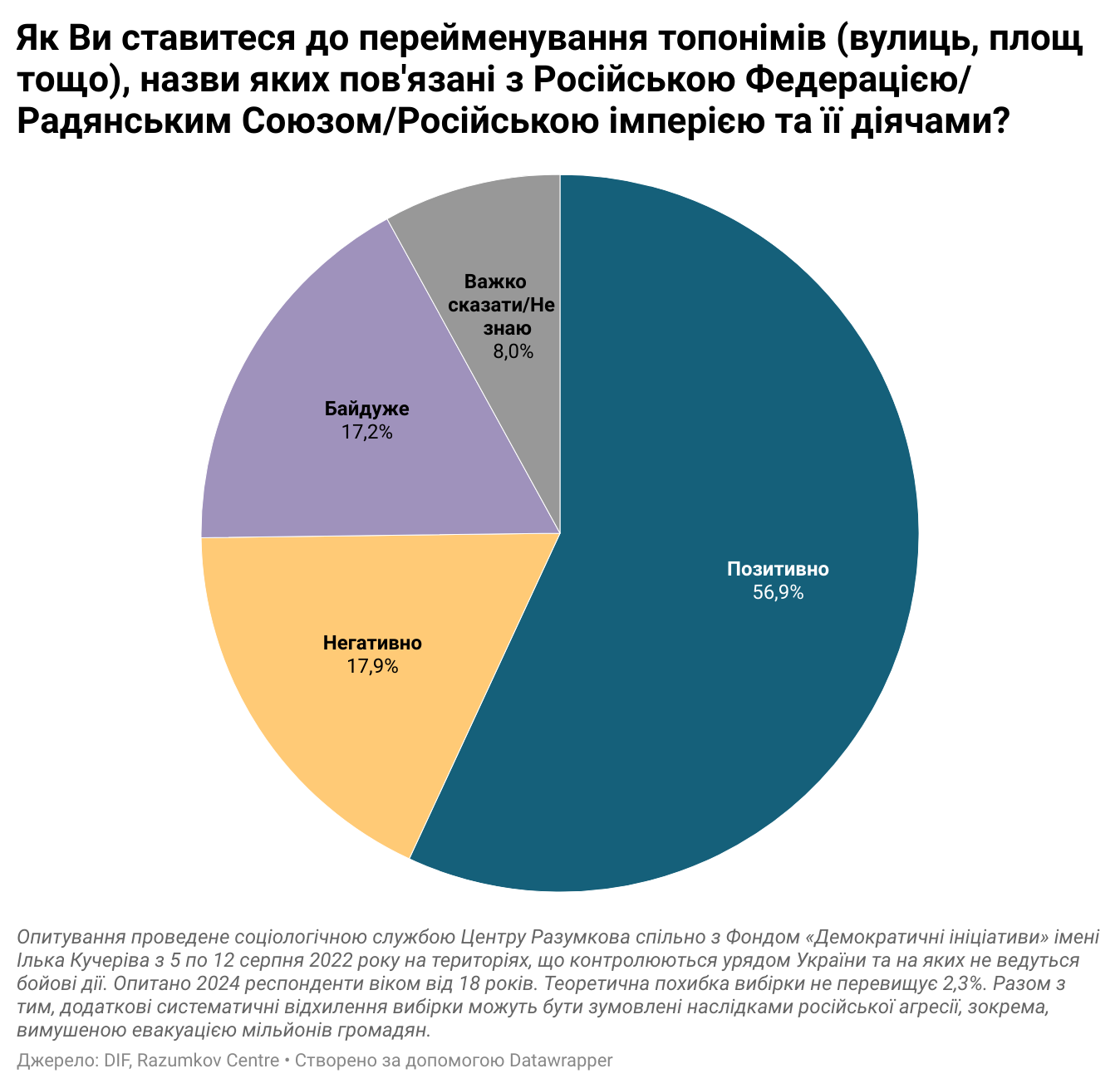 Негативне ставлення до перейменування переважає лише у південних областях країни: 42% висловилися проти перейменування, 27% підтримало перейменування, 18% зазначили, що їм байдуже і 13% не змогли відповісти на питання. У східних областях, які не перебувають зараз під окупацією, більшість (44%) підтримує декомунізацію та дерусифікацію вулиць, проти виступає вдвічі менше респондентів (24%). У центральних та західних регіонах абсолютна більшість теж висловлюється за перейменування топонімів.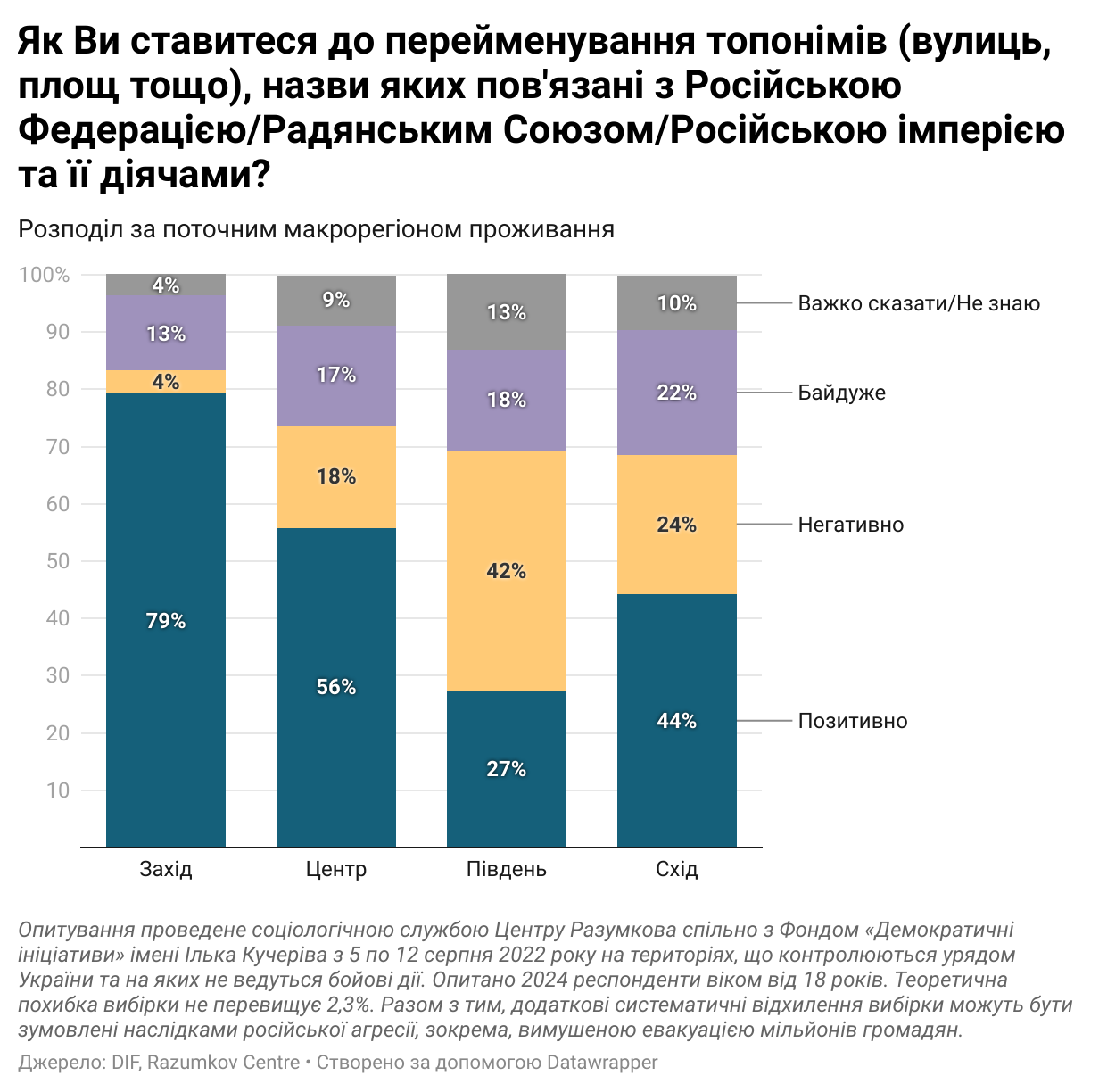 Серед молодших, формально більш освічених та заможних громадян, перейменування вулиць та площ знаходить більше підтримки, порівняно зі старшими, формально менш освіченими та незаможними громадянами. Проте  серед усіх цих категорій громадян позитивне ставлення до перейменування абсолютно переважає над негативним.Відносна більшість (39%) опитаних, які назвали російську мову своєї рідною, теж підтримує декомунізацію та дерусифікацію топонімів, водночас третина серед таких опитаних (33%) виступає проти.Респонденти, які негативно сприймають розпад Радянського Союзу, переважно  негативно (52%) налаштовані до декомунізації та дерусифікації. Проте кожен п’ятий серед них (21% опитаних у цій категорії) все-таки готовий підтримати перейменування вулиць, ще 20% відповіли, що їм байдуже. Націоналізм і “хороші росіяни”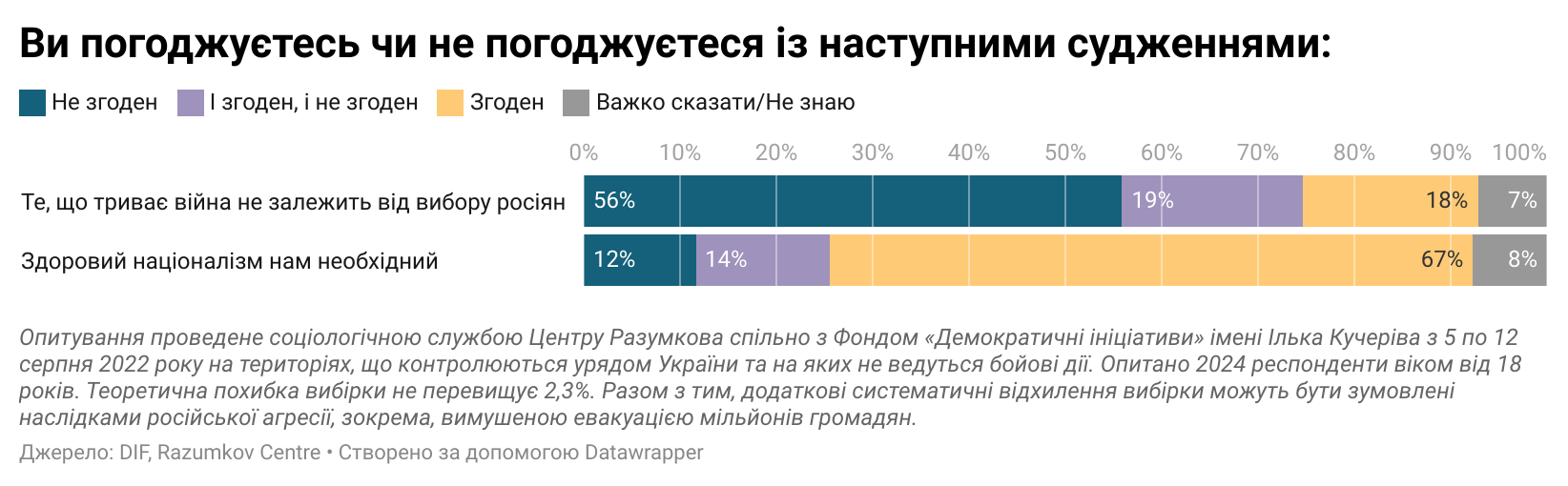 67% опитаних погоджуються з твердженням про необхідність здорового націоналізму. З роками частка українців, які вбачають у націоналізмі необхідність, тільки зростає з паралельним зниженням частки людей, які не підтримують це судження. 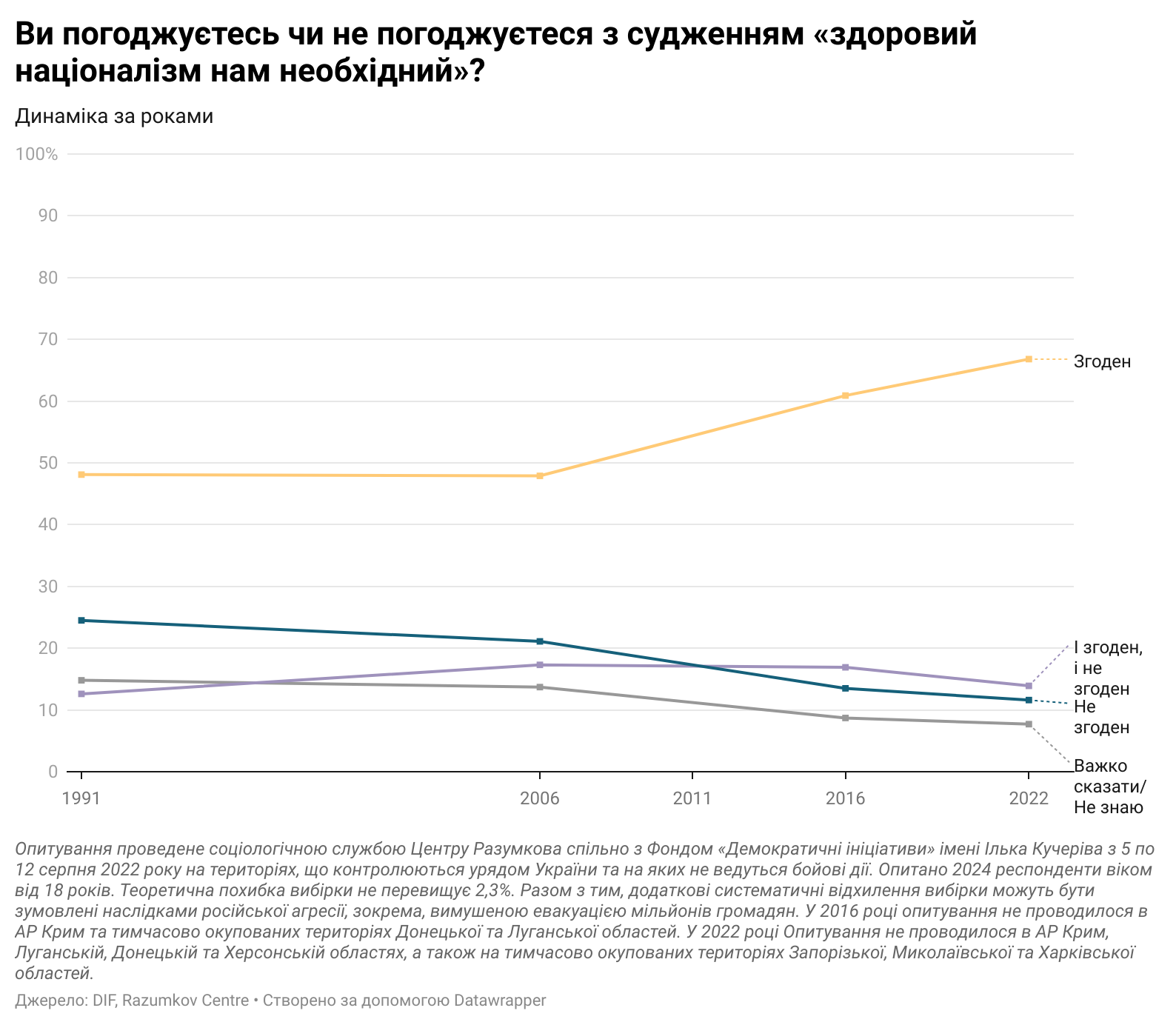 Необхідність здорового націоналізму підтримує абсолютна більшість українців у всіх вікових групах, незалежно від статі, рівня освіти, матеріального становища чи мови повсякденного спілкування. Так тезу про необхідність націоналізму підтримує 51% російськомовних респондентів, не згоден з цим твердженням – 21%. Серед україномовних респондентів про необхідність націоналізму заявило 74%, не погодилося – 7%. Серед усіх макрорегіонів лише у південних областях немає абсолютної підтримки тези про необхідність здорового націоналізму Україні. У Миколаївській та Одеській областях 37% погодилися, а 34% заперечили судження про необхідність націоналізму. Майже 50% населення України позитивно оцінюють постать Степана Бандери. Негативно про роль Степана Бандери у становленні української державності відгукнулися 11% опитаних. Ще 19% зазначили, що ставляться до діяльності Степана Бандери як позитивно, так і негативно, близько 18% не змогли відповісти на це запитання. При цьому лише 2% опитаних респондентів сказали, що не чули про такого українського політичного діяча. 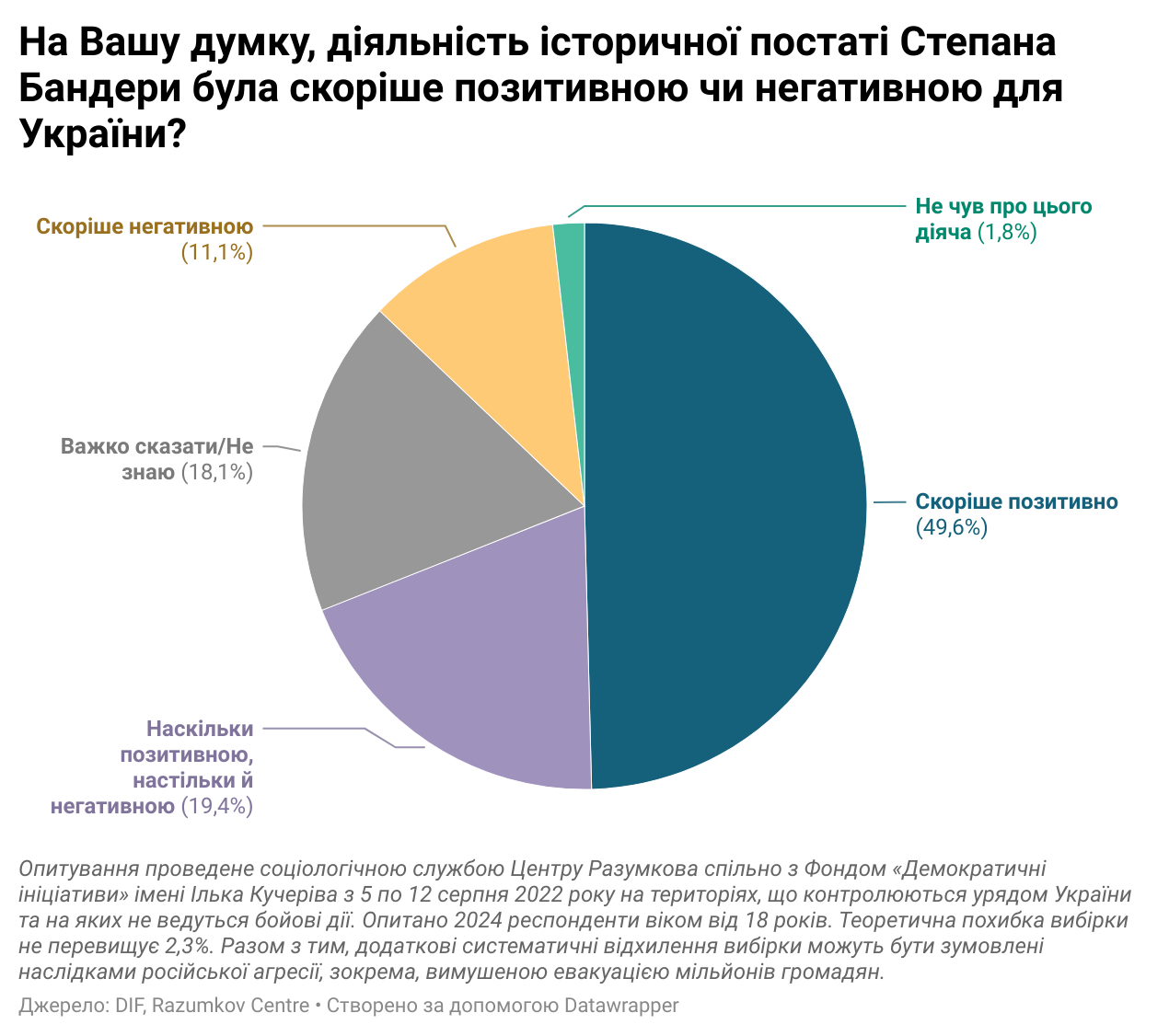 Порівняно з минулим роком на 19% зросла частка респондентів, які позитивно оцінювали діяльність С. Бандери. Водночас частка респондентів, які оцінювали її негативно, зменшилася на 21%.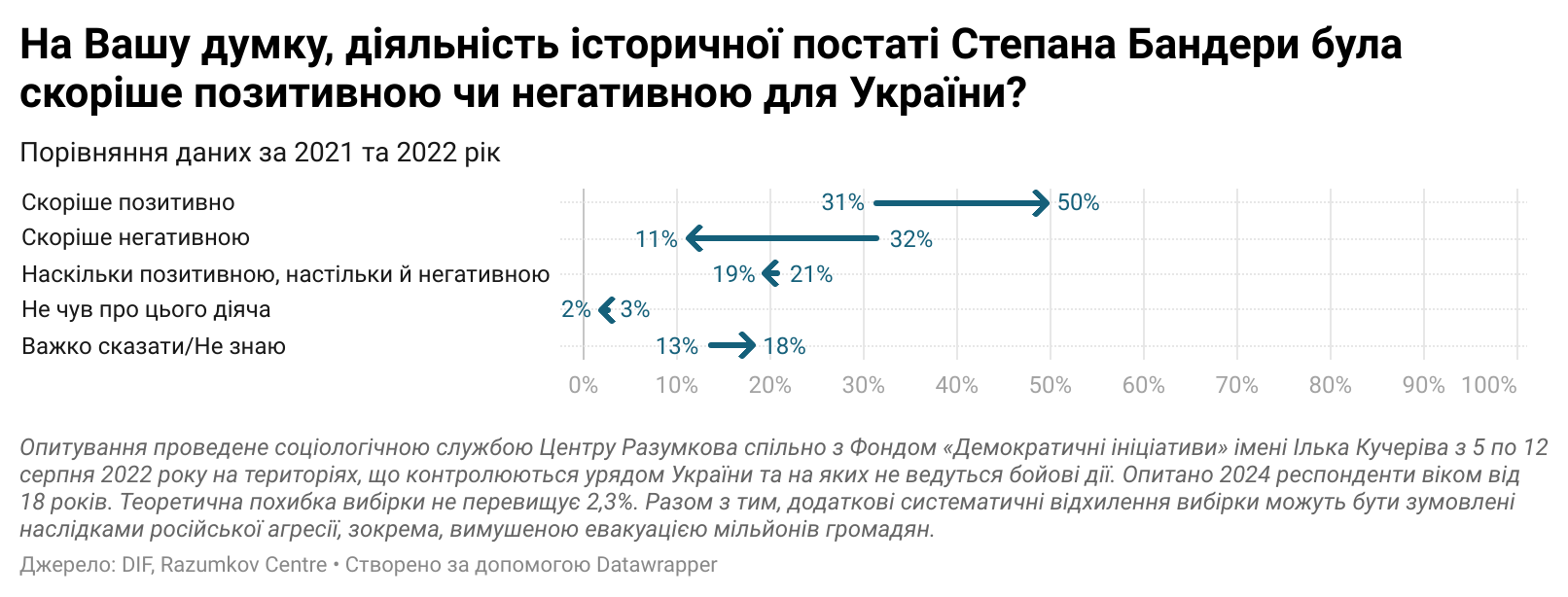 Переважання негативної оцінки діяльності Степана Бандери над позитивною спостерігається серед мешканців південних областей. 30% опитаних у Одеській та Миколаївській областях оцінюють його діяльність скоріше негативно. Скоріше позитивно її оцінює 20% опитаних. При цьому 9% взагалі не знали, хто такий Степан Бандера. В інших макрорегіонах частка тих, хто взагалі не знає про Степана Бандеру, не перевищувала 2%.Переважно позитивно діяльність постаті Степана Бандери оцінюють громадяни усіх вікових категорій, незалежно від рівня освіти чи матеріального становища. Однак молодші українці, а також ті респонденти, які мають вищий рівень освіти та більш заможні,  прихильніші в своїх оцінках діяльності Степана Бандери, ніж люди старшого віку й ті, які мають середню освіту  та незаможні. 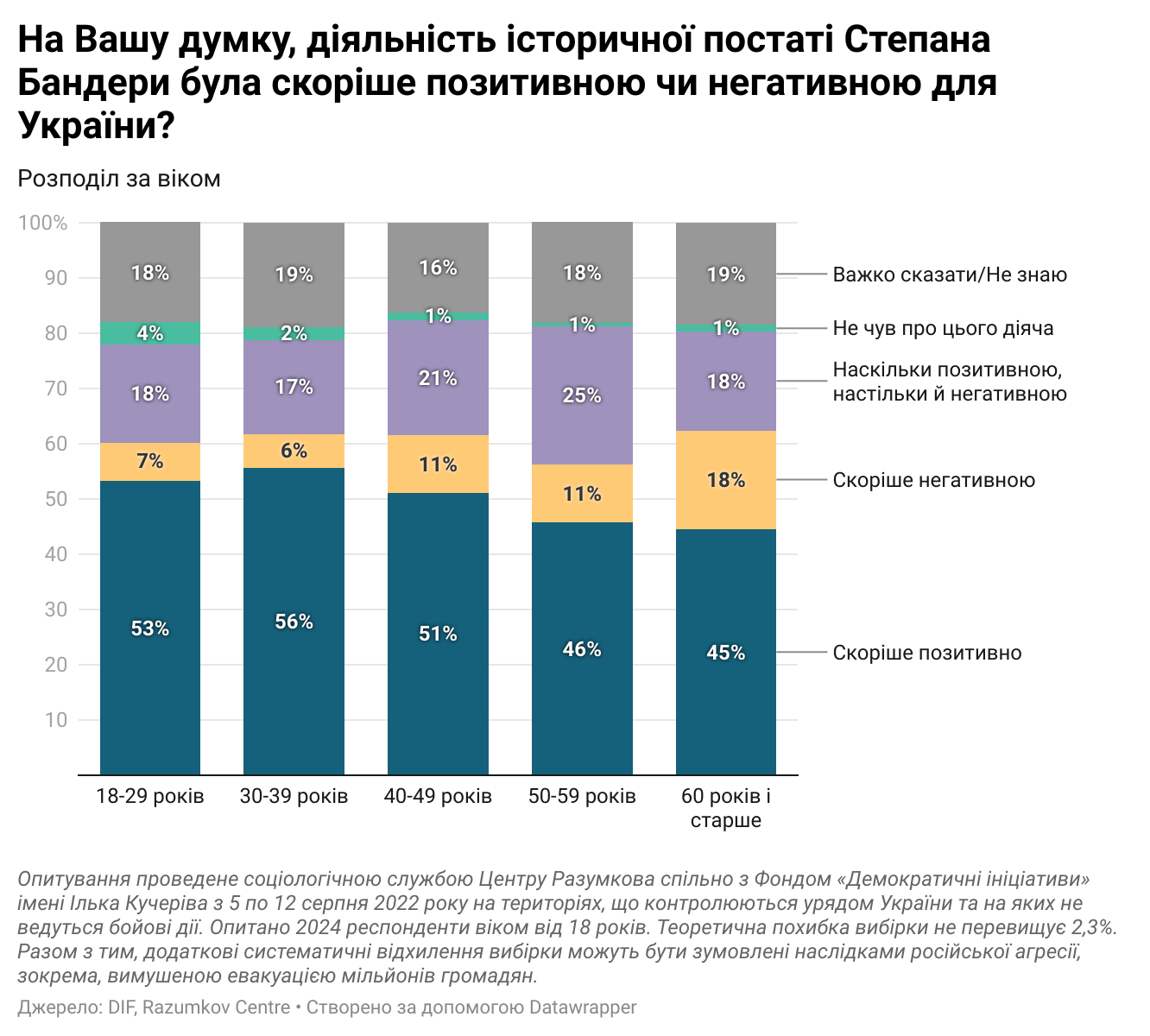 Для більшості російськомовних респондентів (29%) постать Степана Бандери є переважно позитивною. Не погоджуються з цим 20% опитаних. Серед тих, хто негативно ставиться до розпаду Радянського Союзу, 24% все одно позитивно оцінюють роль Степана Бандери, ще 19% зазначили, що ставляться до його діяльності як позитивно, так і негативно. Проте більшість прихильників СРСР (32%) все ж схиляється до негативної оцінки ролі постаті Бандери.Абсолютна більшість українців (56%) покладає на росіян колективну відповідальність за військовий напад Росії проти України. Лише 18% згодні з тим, що війна не залежить від вибору пересічних росіян. З відповідальністю росіян за наслідки війни Росії погоджується 67% мешканців західних областей, 59% – центральних областей, 43% – східних областей та 42% – південних областей. Не згодні покладати на рядових росіян колективну відповідальність у південних областях 27%, а у східних – 23%.Як і твердження про необхідність націоналізму, покладання відповідальності на простих росіян за продовження війни підтримує більшість респондентів незалежно від статі, віку, освіти чи майнового стану. Серед російськомовних респондентів більшість (47%) теж вважає, що війна є наслідком дій чи ж відсутності дій з боку простих росіян. Не згодні з цим твердженням 22% опитаних. Бачення ролі УПЦ МП у російсько-українській війні52% опитаних громадян погоджують з тим, що діяльність Української православної церкви (Московського патріархату) радше сприяє російській агресії. Тих, хто вважає, що УПЦ МП, навпаки, сприяє обороні України, лише 11%. 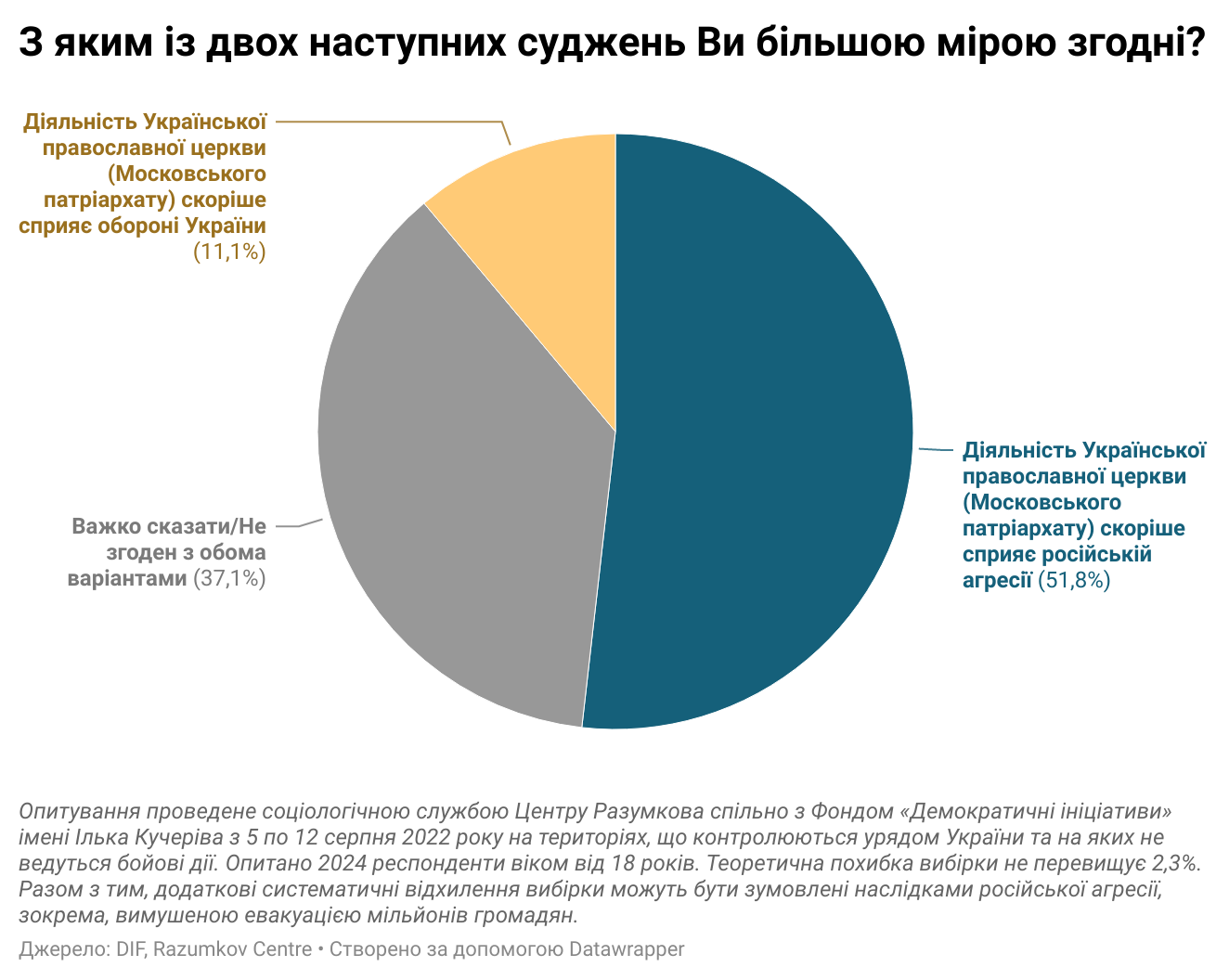 Для більшості громадян, незалежно від їхнього віку, макрорегіону проживання, рівня освіти чи матеріального становища, УПЦ МП є радше загрозою суверенітету країни, ніж навпаки. Проте серед мешканців південних та східних областей значна частка вагається чи справді варто оцінювати церкву з позицій її ролі у війні. 60% громадян, що проживають у південних областях, та 57% тих, хто проживає у східних областях, не погодилися з тим, що УПЦ МП сприяє чи шкодить обороні держави. Схожу позицію має 49% російськомовних респондентів. 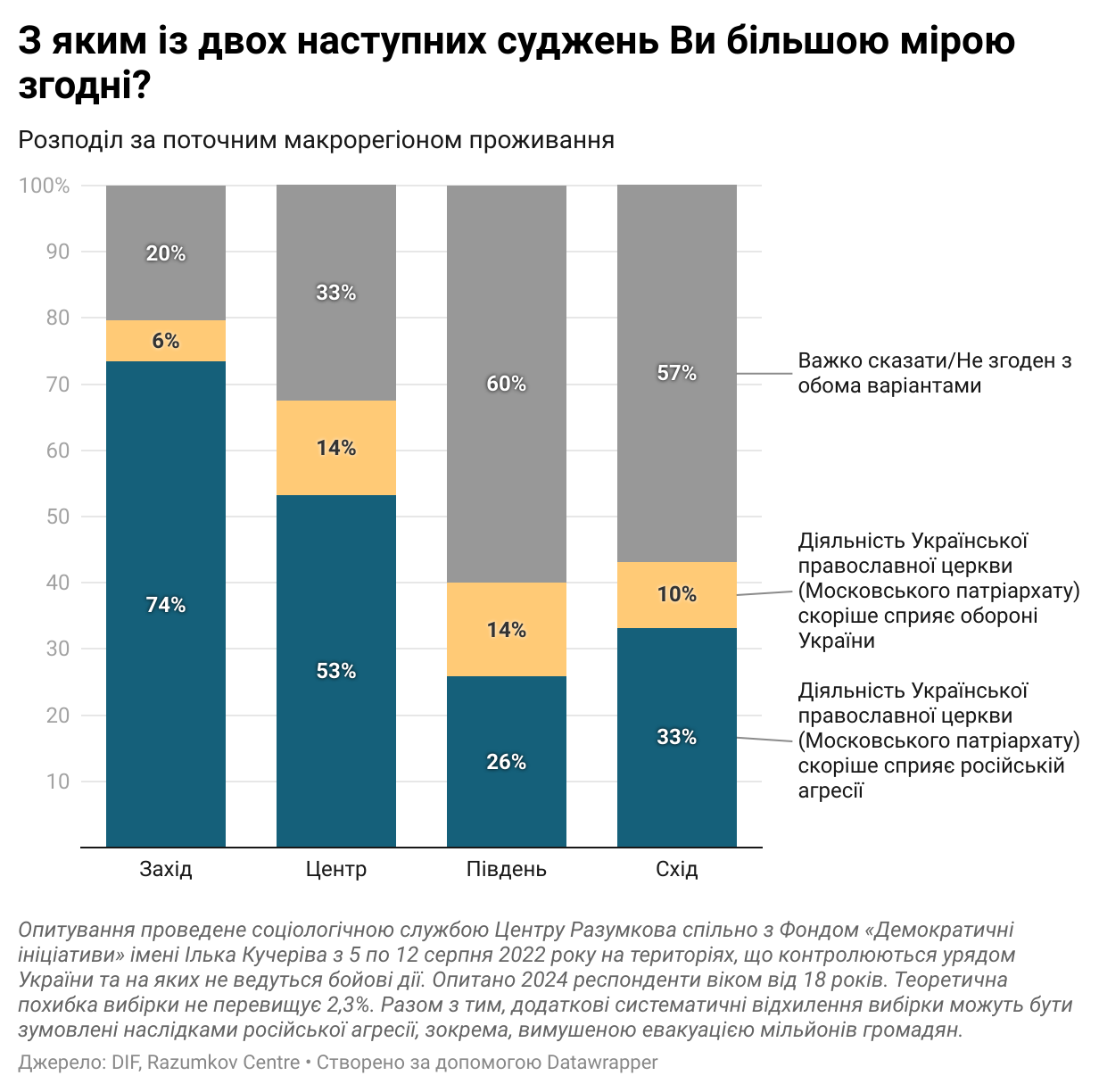 РЕЗУЛЬТАТИ ОПИТУВАННЯ1. На Вашу думку, розпад Радянського Союзу – це було добре чи погано? (у %)1.1. Розподіл за статтю (у %)1.2. Розподіл за віком (у %)1.3. Розподіл за поточним макрорегіоном проживання (у %)1.4. Розподіл за освітою (у %)1.5. Розподіл за матеріальним становищем (у %)1.6. Розподіл за мовою спілкування (у %)2. Як Ви ставитеся до рішення про засудження СРСР як  комуністичного тоталітарного режиму, що здійснював політику державного терору? (у %)2.1. Розподіл за статтю (у %)2.2. Розподіл за віком (у %)2.3. Розподіл за поточним макрорегіоном проживання (у %)2.4. Розподіл за освітою (у %)2.5. Розподіл за матеріальним становищем (у %)

2.6. Розподіл за мовою спілкування (у %)2.7. Розподіл за ставленням до розпаду Радянського Союзу (у %)3. Як Ви ставитеся до перейменування топонімів (вулиць, площ тощо), назви яких пов'язані з Російською Федерацією/Радянським Союзом/Російською імперією та її діячами? (у %)3.1. Розподіл за статтю (у %)3.2. Розподіл за віком (у %)3.3. Розподіл за поточним макрорегіоном проживання (у %)3.4. Розподіл за освітою (у %)3.5. Розподіл за матеріальним становищем (у %)3.6. Розподіл за мовою спілкування (у %)3.7. Розподіл за ставленням до розпаду Радянського Союзу (у %)4. Ви погоджуєтесь чи не погоджуєтеся із наступними судженнями: (у %)



4.1.1. Ви погоджуєтесь чи не погоджуєтеся з судженням «здоровий нацiоналiзм нам необхiдний»? (Динаміка за роками, у %)4.1.2. Ви погоджуєтесь чи не погоджуєтеся з судженням «здоровий нацiоналiзм нам необхiдний»? (Розподіл за статтю, у %)4.1.3. Ви погоджуєтесь чи не погоджуєтеся з судженням «здоровий нацiоналiзм нам необхiдний»? (Розподіл за віком, у %)4.1.4. Ви погоджуєтесь чи не погоджуєтеся з судженням «здоровий нацiоналiзм нам необхiдний»? (Розподіл за поточним макрорегіоном проживання, у %)
4.1.5. Ви погоджуєтесь чи не погоджуєтеся з судженням «здоровий нацiоналiзм нам необхiдний»? (Розподіл за освітою, у %)4.1.6. Ви погоджуєтесь чи не погоджуєтеся з судженням «здоровий нацiоналiзм нам необхiдний»? (Розподіл за матеріальним становищем, у %)4.1.7. Ви погоджуєтесь чи не погоджуєтеся з судженням «здоровий нацiоналiзм нам необхiдний»? (Розподіл за мовою спілкування, у %)4.2.1. Ви погоджуєтесь чи не погоджуєтеся з судженням «те, що триває війна, не залежить від вибору росіян»? (Розподіл за статтю, у %)4.2.2. Ви погоджуєтесь чи не погоджуєтеся з судженням «те, що триває війна, не залежить від вибору росіян»? (Розподіл за віком, у %)4.2.3. Ви погоджуєтесь чи не погоджуєтеся з судженням «те, що триває війна, не залежить від вибору росіян»? (Розподіл за поточним макрорегіоном проживання, у %)4.2.4. Ви погоджуєтесь чи не погоджуєтеся з судженням «те, що триває війна, не залежить від вибору росіян»? (Розподіл за освітою, у %)4.2.5. Ви погоджуєтесь чи не погоджуєтеся з судженням «те, що триває війна, не залежить від вибору росіян»? (Розподіл за матеріальним становищем, у %)4.2.6. Ви погоджуєтесь чи не погоджуєтеся з судженням «те, що триває війна, не залежить від вибору росіян»? (Розподіл за мовою спілкування, у %)5. З яким із двох наступних суджень Ви більшою мірою згодні? (у %)5.1. Розподіл за статтю (у %)5.2. Розподіл за віком (у %)5.3. Розподіл за поточним макрорегіоном проживання (у %)5.4. Розподіл за освітою (у %)5.5. Розподіл за матеріальним становищем (у %)5.6. Розподіл за мовою спілкування (у %)6. На Вашу думку, діяльність історичної постаті Степана Бандери була скоріше позитивною чи негативною для України? (у %)6.1. Розподіл за статтю (у %)6.2. Розподіл за віком (у %)6.3. Розподіл за поточним макрорегіоном проживання (у %)6.4. Розподіл за освітою (у %)6.5. Розподіл за матеріальним становищем (у %)6.6. Розподіл за мовою спілкування (у %)6.7. Розподіл за ставленням до розпаду Радянського Союзу (у %)20202022Скоріше добре49,166,8Скоріше погано31,715,9Важко сказати/Не знаю19,217,3ЧоловікиЖінкиСкоріше добре67,266,5Скоріше погано14,716,8Важко сказати/Не знаю18,116,718-29 років30-39 років40-49 років50-59 років60 років і старшеСкоріше добре69,972,871,265,558,9Скоріше погано6,27,815,917,425,9Важко сказати/Не знаю23,919,412,917,115,2ЗахідЦентрПівденьСхідСкоріше добре86,264,541,758,4Скоріше погано5,518,028,918,5Важко сказати/Не знаю8,317,529,423,1Загальна середняСередня спеціальнаВища або незакінчена вищаСкоріше добре59,767,070,2Скоріше погано23,814,612,8Важко сказати/Не знаю16,518,417,0Вкрай бідніБідніУмовно забезпеченіЗабезпеченіСкоріше добре47,664,174,277,4Скоріше погано30,416,811,011,6Важко сказати/Не знаю22,019,114,811,0РосійськаУкраїнськаСкоріше добре51,673,5Скоріше погано24,312,2Важко сказати/Не знаю24,114,320202022Позитивно33,958,8Негативно31,312,6Байдуже15,414,9Важко сказати/Не знаю19,413,7ЧоловікиЖінкиПозитивно60,357,5Негативно12,213,0Байдуже14,515,2Важко сказати/Не знаю13,014,318-29 років30-39 років40-49 років50-59 років60 років і старшеПозитивно58,462,266,359,651,4Негативно8,47,310,512,920,0Байдуже14,916,712,715,914,3Важко сказати/Не знаю18,313,810,511,614,3ЗахідЦентрПівденьСхідПозитивно77,659,325,449,0Негативно4,612,226,817,3Байдуже11,013,722,418,8Важко сказати/Не знаю6,814,825,414,9Загальна середняСередня спеціальнаВища або незакінчена вищаПозитивно50,058,863,7Негативно15,212,811,0Байдуже17,815,212,7Важко сказати/Не знаю17,013,212,6Вкрай бідніБідніУмовно забезпеченіЗабезпеченіПозитивно41,456,966,062,1Негативно20,513,39,911,0Байдуже18,315,512,715,9Важко сказати/Не знаю19,814,311,411,0РосійськаУкраїнськаПозитивно41,466,1Негативно22,88,4Байдуже17,313,9Важко сказати/Не знаю18,511,6Розпад Радянського Союзу – це добреРозпад Радянського Союзу – це поганоВажко сказати/Не знаюПозитивно77,615,825,6Негативно6,944,45,7Байдуже9,221,430,6Важко сказати/Не знаю6,318,438,1Позитивно56,9Негативно17,9Байдуже17,2Важко сказати/Не знаю8,0ЧоловікиЖінкиПозитивно58,855,3Негативно16,419,1Байдуже16,617,7Важко сказати/Не знаю8,27,918-29 років30-39 років40-49 років50-59 років60 років і старшеПозитивно62,964,258,254,249,2Негативно9,312,119,120,324,4Байдуже18,116,515,418,317,9Важко сказати/Не знаю9,77,27,37,28,5ЗахідЦентрПівденьСхідПозитивно79,455,827,244,3Негативно3,817,942,024,3Байдуже13,117,417,621,7Важко сказати/Не знаю3,78,913,29,7Загальна середняСередня спеціальнаВища або незакінчена вищаПозитивно50,054,763,3Негативно16,319,316,5Байдуже23,818,012,8Важко сказати/Не знаю9,98,07,4Вкрай бідніБідніУмовно забезпеченіЗабезпеченіПозитивно37,656,661,667,1Негативно30,317,515,79,6Байдуже21,218,315,115,8Важко сказати/Не знаю10,97,67,67,5РосійськаУкраїнськаПозитивно38,765,2Негативно32,611,4Байдуже18,216,5Важко сказати/Не знаю10,56,9Розпад Радянського Союзу – це добреРозпад Радянського Союзу – це поганоВажко сказати/Не знаюПозитивно72,520,929,9Негативно9,252,020,2Байдуже12,719,632,2Важко сказати/Не знаю5,67,517,7Повністю не згоденСкоріше не згоден, аніж згоденІ згоден, i не згоденСкоріше згоден, аніж не згоденПовністю згоденВажко сказати/Не знаюЗдоровий нацiоналiзм нам необхiдний5,56,113,933,533,37,7Те, що триває війна, не залежить від вибору росіян33,822,118,711,17,17,21991200620162022Повністю не згоден19,112,55,95,5Скоріше не згоден, аніж згоден5,48,67,66,1І згоден, i не згоден12,617,316,913,9Скоріше згоден, аніж не згоден9,717,425,833,5Повністю згоден38,430,535,133,3Важко сказати/Не знаю14,813,78,77,7ЧоловікиЖінкиПовністю не згоден5,35,6Скоріше не згоден, аніж згоден6,06,2І згоден, i не згоден14,113,7Скоріше згоден, аніж не згоден32,534,4Повністю згоден35,331,6Важко сказати/Не знаю6,88,518-29 років30-39 років40-49 років50-59 років60 років і старшеПовністю не згоден2,94,65,14,98,0Скоріше не згоден, аніж згоден5,35,84,86,37,5І згоден, i не згоден17,413,812,214,712,4Скоріше згоден, аніж не згоден36,135,037,631,529,8Повністю згоден32,134,233,836,031,7Важко сказати/Не знаю6,26,66,56,610,6ЗахідЦентрПівденьСхідПовністю не згоден1,13,021,58,4Скоріше не згоден, аніж згоден2,95,512,28,4І згоден, i не згоден10,513,614,618,3Скоріше згоден, аніж не згоден36,837,428,823,8Повністю згоден43,234,07,831,7Важко сказати/Не знаю5,56,515,19,4Загальна середняСередня спеціальнаВища або незакінчена вищаПовністю не згоден4,16,25,2Скоріше не згоден, аніж згоден4,17,35,8І згоден, i не згоден13,715,012,6Скоріше згоден, аніж не згоден31,735,332,7Повністю згоден34,328,238,6Важко сказати/Не знаю12,18,05,1Вкрай бідніБідніУмовно забезпеченіЗабезпеченіПовністю не згоден9,14,05,15,5Скоріше не згоден, аніж згоден7,76,75,24,8І згоден, i не згоден13,915,112,911,6Скоріше згоден, аніж не згоден25,237,932,830,8Повністю згоден27,728,638,941,1Важко сказати/Не знаю16,47,75,16,2РосійськаУкраїнськаПовністю не згоден9,73,5Скоріше не згоден, аніж згоден11,43,8І згоден, i не згоден20,011,2Скоріше згоден, аніж не згоден28,736,3Повністю згоден22,338,0Важко сказати/Не знаю7,97,2ЧоловікиЖінкиПовністю не згоден33,933,7Скоріше не згоден, аніж згоден22,421,8І згоден, i не згоден18,319,0Скоріше згоден, аніж не згоден11,111,1Повністю згоден7,27,0Важко сказати/Не знаю7,17,418-29 років30-39 років40-49 років50-59 років60 років і старшеПовністю не згоден41,036,134,332,028,9Скоріше не згоден, аніж згоден23,025,421,723,418,8І згоден, i не згоден17,716,220,016,721,2Скоріше згоден, аніж не згоден7,59,211,911,413,7Повністю згоден4,35,87,08,48,9Важко сказати/Не знаю6,57,35,18,18,5ЗахідЦентрПівденьСхідПовністю не згоден42,538,414,722,7Скоріше не згоден, аніж згоден24,420,327,020,2І згоден, i не згоден14,318,713,826,7Скоріше згоден, аніж не згоден7,811,413,713,5Повністю згоден5,75,513,29,2Важко сказати/Не знаю5,35,717,67,7Загальна середняСередня спеціальнаВища або незакінчена вищаПовністю не згоден27,932,040,1Скоріше не згоден, аніж згоден21,422,522,0І згоден, i не згоден21,918,317,2Скоріше згоден, аніж не згоден10,812,68,9Повністю згоден9,07,16,0Важко сказати/Не знаю9,07,55,8Вкрай бідніБідніУмовно забезпеченіЗабезпеченіПовністю не згоден27,429,137,847,9Скоріше не згоден, аніж згоден20,121,824,815,8І згоден, i не згоден15,321,918,312,4Скоріше згоден, аніж не згоден13,511,79,611,6Повністю згоден10,26,75,78,9Важко сказати/Не знаю13,58,83,83,4РосійськаУкраїнськаПовністю не згоден28,536,7Скоріше не згоден, аніж згоден18,423,0І згоден, i не згоден22,917,1Скоріше згоден, аніж не згоден13,510,1Повністю згоден8,36,7Важко сказати/Не знаю8,46,4Діяльність Української православної церкви (Московського патріархату) скоріше сприяє російській агресії51,8Діяльність Української православної церкви (Московського патріархату) скоріше сприяє обороні України11,1Важко сказати/Не згоден з обома варіантами37,1ЧоловікиЖінкиДіяльність Української православної церкви (Московського патріархату) скоріше сприяє російській агресії52,351,4Діяльність Української православної церкви (Московського патріархату) скоріше сприяє обороні України10,511,6Важко сказати/Не згоден з обома варіантами37,237,018-29 років30-39 років40-49 років50-59 років60 років і старшеДіяльність Української православної церкви (Московського патріархату) скоріше сприяє російській агресії55,954,755,051,745,4Діяльність Української православної церкви (Московського патріархату) скоріше сприяє обороні України10,610,211,08,114,0Важко сказати/Не згоден з обома варіантами33,535,134,040,240,6ЗахідЦентрПівденьСхідДіяльність Української православної церкви (Московського патріархату) скоріше сприяє російській агресії73,553,225,933,2Діяльність Української православної церкви (Московського патріархату) скоріше сприяє обороні України6,114,214,19,8Важко сказати/Не згоден з обома варіантами20,432,660,057,0Загальна середняСередня спеціальнаВища або незакінчена вищаДіяльність Української православної церкви (Московського патріархату) скоріше сприяє російській агресії49,052,353,2Діяльність Української православної церкви (Московського патріархату) скоріше сприяє обороні України11,111,510,4Важко сказати/Не згоден з обома варіантами39,936,236,4Вкрай бідніБідніУмовно забезпеченіЗабезпеченіДіяльність Української православної церкви (Московського патріархату) скоріше сприяє російській агресії37,650,856,060,7Діяльність Української православної церкви (Московського патріархату) скоріше сприяє обороні України10,911,011,78,3Важко сказати/Не згоден з обома варіантами51,538,232,331,0РосійськаУкраїнськаДіяльність Української православної церкви (Московського патріархату) скоріше сприяє російській агресії34,559,6Діяльність Української православної церкви (Московського патріархату) скоріше сприяє обороні України16,79,3Важко сказати/Не згоден з обома варіантами48,831,120212022Скоріше позитивно31,149,6Скоріше негативною31,711,1Наскільки позитивною, настільки й негативною21,019,4Не чув про цього діяча2,91,8Важко сказати/Не знаю13,318,1ЧоловікиЖінкиСкоріше позитивно51,048,5Скоріше негативною11,710,6Наскільки позитивною, настільки й негативною21,417,7Не чув про цього діяча1,71,9Важко сказати/Не знаю14,221,318-29 років30-39 років40-49 років50-59 років60 років і старшеСкоріше позитивно53,355,651,145,844,6Скоріше негативною6,86,110,510,517,8Наскільки позитивною, настільки й негативною17,817,020,824,817,9Не чув про цього діяча4,02,41,40,61,2Важко сказати/Не знаю18,118,916,218,318,5ЗахідЦентрПівденьСхідСкоріше позитивно72,751,319,530,4Скоріше негативною2,68,529,818,4Наскільки позитивною, настільки й негативною17,117,923,423,4Не чув про цього діяча1,50,68,81,2Важко сказати/Не знаю6,121,718,526,6Загальна середняСередня спеціальнаВища або незакінчена вищаСкоріше позитивно41,250,453,3Скоріше негативною16,89,99,1Наскільки позитивною, настільки й негативною16,220,420,5Не чув про цього діяча2,92,00,9Важко сказати/Не знаю22,917,316,2Вкрай бідніБідніУмовно забезпеченіЗабезпеченіСкоріше позитивно33,245,856,464,1Скоріше негативною21,210,78,66,9Наскільки позитивною, настільки й негативною13,521,020,015,9Не чув про цього діяча3,32,21,30,0Важко сказати/Не знаю28,820,313,713,1РосійськаУкраїнськаСкоріше позитивно29,258,2Скоріше негативною19,97,1Наскільки позитивною, настільки й негативною23,618,1Не чув про цього діяча2,81,5Важко сказати/Не знаю24,515,1Розпад Радянського Союзу – це добреРозпад Радянського Союзу – це поганоВажко сказати/Не знаюСкоріше позитивно63,424,219,9Скоріше негативною5,931,512,5Наскільки позитивною, настільки й негативною17,219,027,9Не чув про цього діяча1,02,24,8Важко сказати/Не знаю12,523,134,9